Wegbeschreibung zum Parken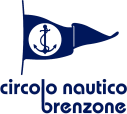 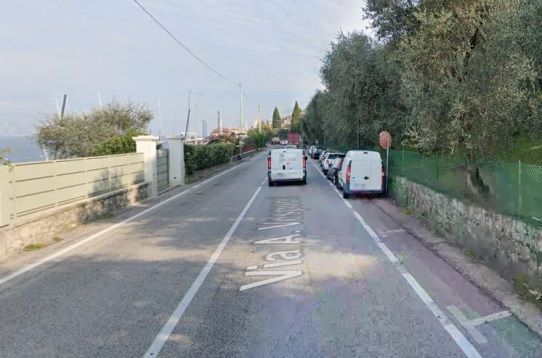 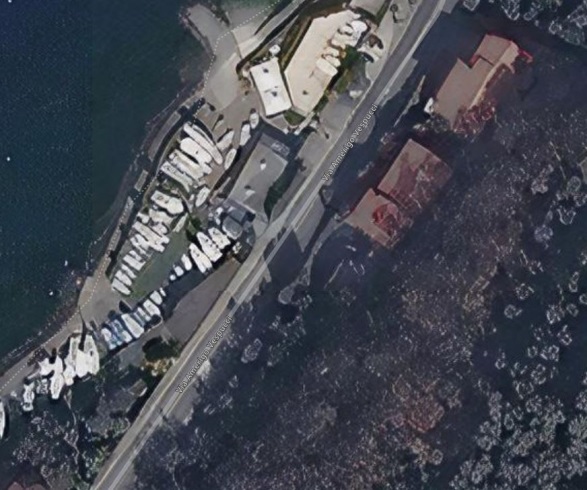 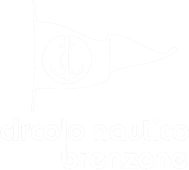 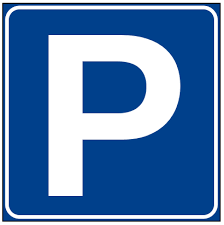 